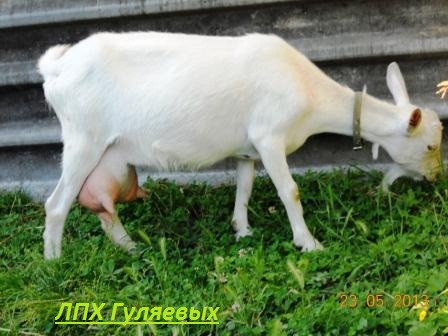 СПРАВКАСПРАВКАО ПРОИСХОЖДЕНИИ КОЗЫО ПРОИСХОЖДЕНИИ КОЗЫИнд. №Клеймо - нетКлеймо - нетКличка  -  ЗЛАТАДата рождения: - 16.02.2011.Дата рождения: - 16.02.2011.Порода  -   ЗааненскаяМесто рождения: Место рождения: Породность  -  Б/дс.Прошнокоп Краснодарский крайс.Прошнокоп Краснодарский крайОкрас:  - белыйВ числе скольких родилась: - 2хВ числе скольких родилась: - 2хРогатость: -  КомолаяВес при рождении   3 400 Вес при рождении   3 400 Вес -ОТЕЦООООООООИнд.№ДанныеДанныеИнд.№Кличка   МорсЗааненскийЗааненскийПорода:  ЗааненскаяВладелец:  Владелец:  Кличка    МОТРОСЗаводчик:  МаринаМООМООАдрес. с.ПрошнокопДанныеДанныеПорода:  зааненскаяВладелец:  ЗааненскаяЗааненскаяАдрес: Владелец:  Владелец:  Породность  б/пМООМООМОИнд.№ДанныеДанныеЗаводчик:  МаринаКличка  ВестаЗааненскийЗааненскийАдрес. с.ПрошнокопПорода:  ЗааненскаяВладелец:  Владелец:  Заводчик:  МаринаММОММОВладелец:  Адрес. с.ПрошнокопДанныеДанныеАдрес: с.ПрошнокопВладелец:  ЗааненскаяЗааненскаяКраснодарский крайАдрес: Владелец:  Владелец:  МАТЬОМООМООМИнд.№Данные  БяшаДанные  БяшаИнд.№Кличка   КентюхаЗааненскийЗааненскийПорода:  ЗааненецВладелец:  Гуляева Т.А.Владелец:  Гуляева Т.А.Кличка    БЕЛКАЗаводчик:  Гуляева Т.А.МООМООАдрес. с.Пляхо Краснодарский кр.Данные  ФросяДанные  ФросяПорода:  зааненскаяВладелец:  Гуляева Т.А.ЗааненскаяЗааненскаяАдрес: с.Пляхо Краснодарский кр.Владелец:  Гуляева Т.А.Владелец:  Гуляева Т.А.Породность  б/пМММОММОМИнд.№Данные  ФролДанные  ФролЗаводчик:  МаринаКличка    ЛЮСЬКАЗааненскаяЗааненскаяАдрес. с.ПрошнокопПорода:  ЗааненскаяВладелец:  Гуляева Т.А.Владелец:  Гуляева Т.А.Заводчик:  Гуляева Т.А.ММММММВладелец:  Адрес. с.Пляхо Краснодарский кр.Данные ЛадаДанные ЛадаАдрес: с.ПрошнокопВладелец:  Гуляева Т.А.ЗааненскаяЗааненскаяКраснодарский крайАдрес: с.Пляхо Краснодарский кр.Владелец:  Гуляева Т.А.Владелец:  Гуляева Т.А.Обхват за лопатками - Косая длянна туловища  - Высота в холке - 